Контрольная работа №1 «Интернет»1. Модем – это …,согласующее работу … и телефонной сети. Вместо многоточий вставить  соответствующие слова:    А) устройство, программы;    Б) программа, компьютера;    В) программное обеспечение, компьютера;    Г) устройство, дисковода;    Д) устройство, компьютера.2. Почтовый ящик абонента электронной почты – это:    А) часть оперативной памяти на сервере;    Б) часть внешней памяти на сервере;    В) часть ОП на рабочей станции;    Г) часть внешней памяти на рабочей станции;    Д) номер телефона, с которым связан модем.3.  Протокол связи – это:        А) список абонентов компьютерной сети;    Б) программа, приводящая полученное сообщение к стандартной форме;    В) стандарт на представление сетевой информации, на способы её передачи и обработки в сети;    Г) список обнаруженных ошибок в передаче сообщений;    Д) маршрут пересылки сообщений.4.  Rambler.ru является:    А) почтовой программой;    Б) браузером;    В) программой, обеспечивающей доступ в Интернет;    Г) поисковым сервером;    Д) редактором HTML – документов.5. Для просмотра World Wide Web требуется:    А) знание IP – адресов;    Б) текстовый редактор;    В) URL(универсальный указатель ресурсов);    Г) специальная программа с графическим интерфейсом – браузер;    Д) только подключение к Интернету.6. Взаимодействие браузера с Web-сервером производится по протоколу:А) ТСР;  Б) НТТР;  В) FTP;  Г) POP3;  Д) IP.7. Браузеры (например, Internet Explorer) являются    А) серверами Интернета;    Б) почтовыми программами;    В) средством создания Web – страниц;    Г) средством просмотраWeb – страниц;    Д) средством ускорения работы коммуникационной сети.8. Организация, обеспечивающая доступ к информационным ресурсам Интернета – это:    А) провайдер;    Б) Web – сервер;    В) браузер;
    Г) студия Web – дизайна;    Д) Web – узел.9. Гипертекст – это…    А) очень большой текст;    Б) текст, набранный на компьютере;    В) текст, в котором используется шрифт большого размера;    Г) структурированный текст, в котором могут осуществляться переходы по выделенным меткам;    Д) текст, имеющий свой адрес.10.  Заданы имя  почтового сервера (alfa-centavra), находящегося в России, и имя почтового ящика     (Alex).Определить электронный адрес:А) alfa-centavra@Alex.ru;                  Б) alfa-centavra@Alex.Russia;     В)  alfa-centavra.Alex.Russia;Г)  Alex.alfa-centavra@ru; Д)  Alex@alfa-centavra.ru.11. Базовый протокол ИнтернетаA) HTTP; Б) TCP/IP; В) HTML; Г) POP3; Д) SMTP.12. Организация программного обеспечения работы служб Интернета реализуется на базе технологииA) «клиент-клиент»; Б) «клиент-сервер»; В) «сервер-сервер»; Г) «обменной»; Д)  пакетной.13. По каналу связи за 1/3 часа было передано 3000 Кбайт информации. Определить скорость пере-дачи информации.А) 1000 Кбайт/мин;                          Б) 1000 байт/мин;                             В) 2,5 Кбайт/с; Г) 2,5 байт/мин; Д) 5 Кбайт/с.14. Чтобы обращаться к серверам Интернета, необходимо и достаточно:    А) установить браузер на компьютер;    Б) подсоединить модем к компьютеру;    В) подключить компьютер к глобальной сети и установить специальное программное обеспечение;    Г) реализовать протоколы  Интернета;    Д) стать зарегистрированным пользователем Интернета.15. Что является суффиксом (доменом верхнего уровня) в доменном имени dialup.mtu.ruA) dialup; Б) mtu; В) ru; Г) mtu.ru; Д) нет суффикса.16. Протокол, который отвечает за разбивку сообщения на пакеты и сборку из пакетов исходногосообщенияA) HTTP; Б) TCP; В) IP; Г) FTP; Д) SMTP.17. Протокол, который отвечает за доставку каждого пакета до места назначенияA) HTTP; Б) TCP; В) IP;Г) FTP; Д) SMTP.18. Распределённая по всему свету информационная система, содержащая миллионы документов на самые разнообразные темы.A) Интернет; Б) WWW; В) FTP; Г) E-mail; Д) нет правильного ответа.19. Служба передачи файловA) Интернет-телефония; Б) WWW; В) FTP; Г) E-mail; Д) Chat-конференция.20. Каждый отдельный документ, имеющий собственный адрес, называетсяA) Web-страницей; Б) Web-сайтом; В) Web-сервером; Г) Web-браузером; Д) протоколом.21. Среди утверждений(1) Загружаемые –страницы помещаются в кэш-память и могут повторно просматриваться в обратном или прямом порядке(команды «назад» и «вперёд»);(2) Web- страница представляет собой текстовый файл, содержащий описание страницы на языке HTTP;(3) Домашняя страница-это Web-страница, с загрузки которой начинается работа браузера в ре-жиме on-line(4) Компьютер, подключённый к Интернет, обязательно имеет IP- адрес,верными являютсяA) 1, 2, 3; Б) 1, 2, 3, 4; В) 1, 3, 4; Г) 3; Д) 2, 3, 4.22. На месте преступления были обнаружены четыре обрывка бумаги. Следствие установило, чтона них записаны фрагменты одного IP-адреса. Криминалисты обозначили эти фрагменты буквамиА, B, C и D. Восстановите IP-адрес. В   ответе   укажите   последовательность   букв,   обозначающих   фрагменты,   в   порядке, соответствующем IP-адресу. 
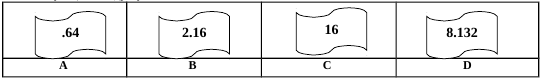 23. Доступ к файлу ftp.net , находящемуся на сервере txt.org, осуществляется по протоколу http. В таблице фрагменты адреса файла закодированы буквами от А до Ж. Запишите последовательность этих букв, кодирующую адрес указанного файла в сети Интернет.
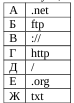 24. В таблице приведены запросы к поисковому серверу. Расположите обозначения запросов в по-рядке возрастания количества страниц, которые найдет поисковый сервер по  каждому запросу. Для обозначения логической операции “ИЛИ” в запросе используется символ |, а для логической операции “И” – &.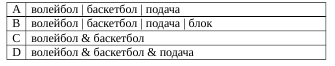 25.   У   Васи   есть   доступ   к   Интернет   по   высокоскоростному   одностороннему   радиоканалу,обеспечивающему скорость получения им информации 218 бит в секунду. У Пети нет скоростногодоступа в Интернет, но есть возможность получать информацию от Васи по низкоскоростномутелефонному каналу со средней скоростью 215 бит в секунду. Петя договорился с Васей, что тотбудет   скачивать   для   него   данные   объемом   5   Мбайт   по   высокоскоростному   каналу   иретранслировать их Пете по низкоскоростному каналу. 18.64 2.16 16 8.132Компьютер Васи может начать ретрансляцию данных не раньше, чем им будут получены первые512 Кбайт этих данных. Каков минимально возможный промежуток времени (в секундах),  смомента начала скачивания Васей данных, до полного их получения Петей? 
Контрольная работа №2 «База данных»1. К какому типу информационных систем относится система прогноза погоды для различныхрегионов страны?   А) информационно-справочная система;   Б) управляющая система;   В) обучающая система;      Г) экспертная система;   Д) геоинформационная система.2. Базы данных – это:   А) организованная совокупность данных, хранящихся во внешней памяти;   Б) программные средства, позволяющие организовывать информацию в виде таблицы;   В) программные средства, обрабатывающие табличные данные;   Г) программные средства, осуществляющие поиск информации;   Д) информационные структуры, хранящиеся в оперативной памяти.3. В реляционной БД информация организована в виде:   А) сети;   Б) иерархической структуры;   В) файла;   Г) дерева;   Д) прямоугольной таблицы.4. БД содержит информацию об учениках школы: фамилия, класс, балл за тест, балл за практическоезадание, общее количество баллов. Какого типа должно быть поле «Общее количество баллов»?   А) символьное;         Б) логическое;        В) числовое;          Г) «дата»;   Д) любого типа.5. Выберите неверное определение:   А) база данных – это организованная совокупность данных, хранящихся во внешней памяти;   Б) отчёт – это печатный документ, соответствующий определённым правилам оформления;   В) условие отбора – это логическое выражение, которое должно быть истинным для отбираемыхзаписей БД;   Г) запрос – это команда на определённый вид манипулирования данными;   Д) главный ключ – это поле (совокупность полей), значения которого повторяются в различных записях.6. Реляционная БД задана таблицей: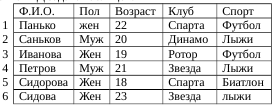 Какие записи будут выданы по условию: Клуб = «Спарта» И Пол = «муж»    А) 3, 5;                         Б) 1, 3, 5;                     В) 2, 3, 4, 5;                    Г) 2, 4;    Д) таких записей нет.7. Реляционная БД задана таблицей: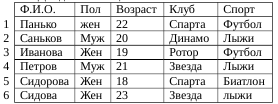 Какие записи будут выбраны по условию: Спорт = «лыжи» И Пол = «жен» ИЛИ Возраст<20 ?    А) 2, 3, 4, 5, 6;     Б) 3, 5, 6;     В) 1, 3, 5, 6;     Г) 2, 3, 5, 6;    Д) таких записей нет.8. БД содержит информацию о собаках из клуба собаководства: кличка, порода, дата рождения, пол,количество медалей. Какого типа должны быть поля?    А) текстовое, текстовое, числовое, текстовое, числовое;    Б) текстовое, текстовое, дата, логическое, числовое;        В)  текстовое, текстовое, дата, текстовое, числовое;    Г) текстовое, текстовое, числовое, логическое, числовое;    Д) текстовое, текстовое, дата, логическое, текстовое.9. Реляционная БД задана таблицей: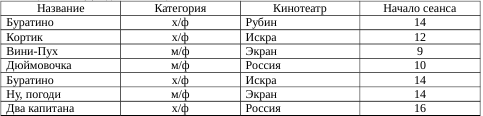 Выбрать первичный ключ для таблицы (допуская, что в кинотеатре один зал):    A) Название + Кинотеатр;    Б) Кинотеатр + Начало_сеанса;    В) Название + Начало сеанса;    Г) Начало сеанса;    Д) Кинотеатр.10. Полем реляционной БД является:    А) строка таблицы;                                         Б) корень дерева;              В) дерево;    Г) столбец таблицы;     Д) ветви дерева.11. Структура реляционной базы данных изменяется при:    A) удалении любой записи;    Б) удалении любого поля;    В) изменении любой записи;    Г) добавлении записи;    Д) удалении всех записей.12. Сформулировать условие отбора, позволяющее получить номера Волг и Жигулей, зарегистриро-ванных ранее 01.01.2001.    A) Модель = «Волга» или Модель = «Жигули» и Дата регистрации > 01.01.2001;     Б) Модель = «Волга» или Модель = «Жигули» или Дата регистрации > 01.01.2001;     В) Модель = «Волга» и Модель = «Жигули» и Дата регистрации < 01.01.2001;     Г) (Модель = «Волга» или Модель = «Жигули») и Дата регистрации < 01.01.2001;     Д) Модель = «Волга» и Модель = «Жигули» или Дата регистрации < 01.01.2001;13. Дана однотабличная база данных «Автомобилисты»:
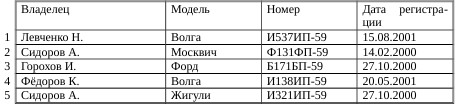 Записи пронумерованы. Отсортируйте таблицу в порядке возрастания по двум полям: Модель+Номер.    A) 1; 4; 2; 5; 3;     Б) 3; 4; 5; 1; 2;     В) 4; 1; 5; 2; 3;    Г) 3; 5; 2; 4; 1;     Д) 2; 1; 5; 4; 3.14. Ниже приведены  фрагменты  таблиц  базы  данных участников  конкурса  исполнительскогомастерства: 
   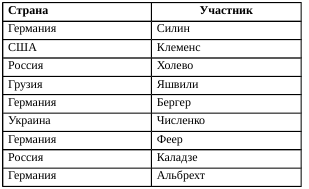 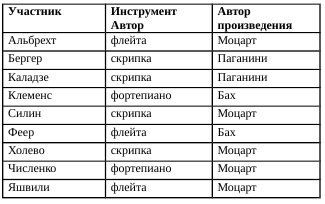 Представители скольких стран исполняют Моцарта?     A) 5;      Б) 2;      В) 3;      Г) 4.15. Дан фрагмент таблицы истинности выражения F: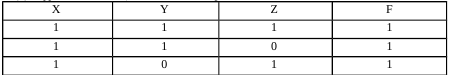 Каким выражением может быть F?    A)  X /\ Y /\ Z;     Б)  ¬X \/ ¬Y \/ Z;   В) X \/ Y \/ Z;     Г)  X /\ Y /\ ¬Z. 
Контрольная работа№3  «Информационное моделирование»1. Что такое математическая модель?2. Приведите пример известной вам функциональной зависимости (формулы) между характеристиками какого-то объекта или процесса.3. Как называется наука о сборе, измерении и анализе массовых количественных данных?А) аналитика; Б) статистика; В) математика; Г) информатика.4. Как называется модель, описывающая зависимость между количественными характеристиками сложных систем?А) математическая;   Б) регрессионная;В) корреляционная; Г) статистическая.5. Как называется прогнозирование за пределами экспериментальных значений?А) детерминированность;Б) восстановление значений;В) регрессия;Г) экстраполяция.6. Что показывает коэффициент детерминированности R2?А) на сколько удачна полученная регрессионная модель;Б) можно ли прогнозировать по данной модели;В) радиус действия модели;Г) сколько регрессионных моделей можно построить.7. Как называется зависимость между величинами, каждая из которых подвергается неконтролируемому полностью разбросу?А) регрессионная; Б) математическая;В) статистическая; Г) корреляционная.8. Выполнить задание на компьютере. В таблице приводится прогноз средней дневной температуры на последнюю неделю мая в различных городах европейской части России. Указана также широта этих городов. Построить несколько вариантов регрессионных моделей (не менее трех), отражающих зависимость температуры от широты города. Выбрать наиболее подходящую функцию. Используя найденную функцию, узнать среднюю температуру В Белгороде, Москве, Норильске.
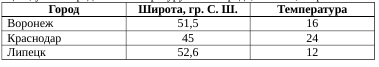 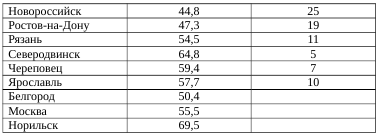 